上海交通大学《中国CEO国际财富管理高级研修班》《私募股权精修班》【院校简介】上海交通大学      上海交通大学是我国历史最悠久、享誉海内外的高等学府之一，是教育部直属并与上海市共建的全国重点大学。经过121年的不懈努力，上海交通大学已经成为一所“综合性、研究型、国际化”的国内一流、国际知名大学。       交通大学始终把人才培养作为办学的根本任务。一百多年来，学校为国家和社会培养了20余万各类优秀人才，包括一批杰出的政治家、科学家、社会活动家、实业家、工程技术专家和医学专家，如江泽民、陆定一、丁关根、汪道涵、钱学森、吴文俊、徐光宪、张光斗、黄炎培、邵力子、李叔同、蔡锷、邹韬奋、陈敏章、王振义、陈竺等。在中国科学院、中国工程院士院士中，有200余位交大校友；在国家23位“两弹一星”工程中，有6位交大校友；在18位国家最高科学技术奖获得者中，有3位来自交大。上海交通大学深厚的文化底蕴，悠久的办学传统，奋发图强的发展历程，特别改革开放以来取得的巨大成就，为国内外所瞩目。这所英才辈出的百年学府正乘风扬帆，以传承文明、探求真理为使命，以振兴中华、造福人类为己任，向着“综合性、研究型、国际化”的世界一流大学目标奋进!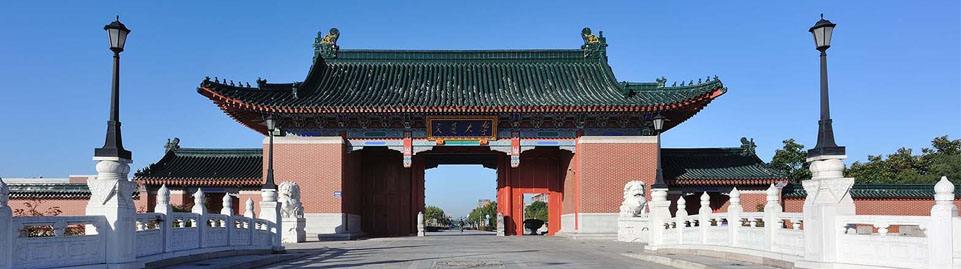 【课程背景】中国金融与资本市场快速发展给企业带来了大量的机遇，创造了无数的财富传奇！今天，中国正进入金融大爆发时代的起点，更开放的金融政策、更多元的投资渠道、更丰富的投资产品、更国际化的金融理念……所有的变化，都将为企业带来更多的投资选择与机遇，实业与资本结合的金融时代已经到来。在多层次资本市场中，从天使投资、VC、PE、新三板.Pre-IPO、定增、并购到企业上市，如何让企业家看清各种类型、各个投资阶段的投融资原理与本质，理清投资逻辑？如何抓住未来的股权投资风口，目前国内外顶级投资机构的投资方向在哪里？如何让企业家和顶级投资机构面对面的无缝对接？财富管理私募股权研修班针对如何解决上述问题而设置，本课程旨在发扬交大创新精神，开拓金融优质资源，培养中国新一代创新型商界领袖及高素养的中外投资人。本课程按“融、投、管、退”的逻辑层次，带领学员进入创业投资原理与方略的殿堂。同时，打破固有课程体系，实行资本导师制度，为学员企业做一对一的个性化指导。本项目将通过最具实战经验的专家教授从理论到操作流程的深度剖析，让学员洞察新经济时代的发展变迁和投资机遇，让学员知悉天使投资、VC、PE、新三板.Pre-IPO、定增、重组并购到企业上市等资本运营秘诀；打造适应中国特色的投资操作模式，培育专业娴熟的投资家，让投资人蜕变为专业化资本高手，培养优秀深谙资本之道的企业家。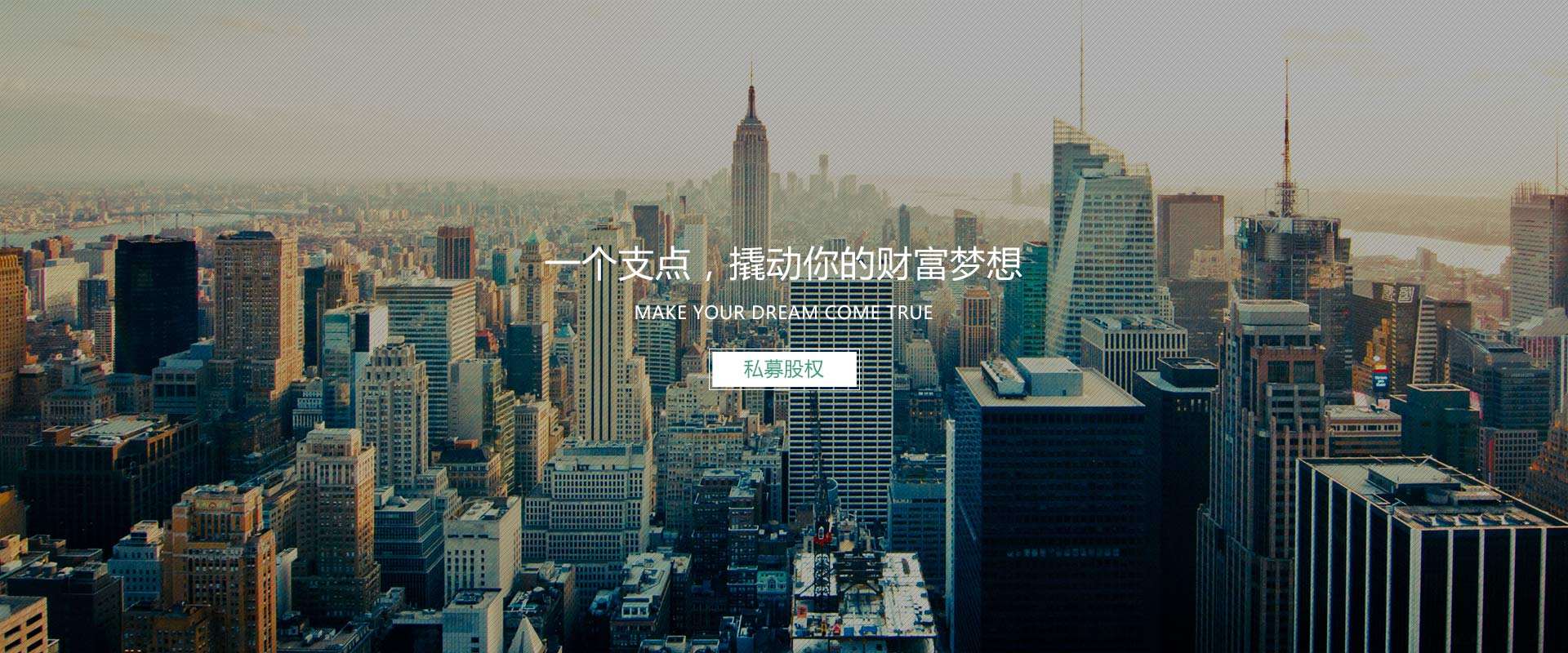 【课程设置】【拟邀师资】费一文上海交通大学安泰经济与管理学院金融系副教授，2006-2009年任上海交通大学安泰经济与管理学院金融系执行系主任， EMBA和高级管理人员《公司金融》课程教学，主要研究方向：中国企业的公司金融战略;担任多家企业咨询顾问，承担了政府和公司的决策咨询项目；家族企业控制与传承。是上海电视台第一财经《解码财商》主讲嘉宾，近年专注互联网金融课题研究。傅连康 上海对外经贸大学金融学系主任；清华大学、北京大学、复旦大学、上海交通大学EMBA课程特聘教授。主要研究领域：投资分析、公司财务管理、国际金融、货币理论与政策等。复旦大学经济学系本科毕业，经济学学士；上海财经大学国际金融专业研究生毕业，经济学硕士；在上海对外经贸大学（原上海外贸学院）任教，先后讲授《投资分析与组合管理》、《国际金融》、《公司理财》、《会计学》等几十门课程，兼任公司投资顾问、财务顾问，中国国际经济合作学会、上海国际贸易学会会员。王德培中国经济体制改革研究会副会长，首席研究员著名经济学家，享受国务院特殊津贴专家、教授；领衔编创了《高层内参》、《福卡分析》、《经济预测》等内部报告，深受国家各级机关、企事业单位领导的关注；主笔出版的书籍有二十余册，包括《第四次金融大爆炸》、《再平衡—中国的优势与美国的强势》等深受广泛关注的预测专著。范惠众2007年底加入常青藤资本，先后参北京中料金财、江西国鸿集团、上海新旭发、北京博洛尼、昆明苑花卉、浙江创联软件、海南呀诺达、上海天天加分、上海华燕发展、北京中成新星的投资或项目后续管理工作;2008年至今，先后担任中科金财监事、昆明锦苑花卉董事、天天加分监事、上海华燕置业发展副总裁、董事。范惠众先生曾在上海WTO事务咨询中心、上海华宝兴业基金和保银中国直接投资。孔爱国复旦大学管理学院财务金融系教授、博士生导师，复旦大学EMBA授课教授，06年华盛顿大学访问学者，上海市曙光学者；主要研究方向： 致力于财务管理、资本市场、宏观经济领域的学术研究；孔教授理论基础扎实，视野开阔，语言幽默，深入浅出，是复旦大学最受EMBA学生欢迎的授课教授之一。朱啸虎 金沙江创业投资基金合伙人。知名投资人；10年投出5个独角兽，代表案例：兰亭集势、滴滴出行、饿了么、小红书、映客。拥有复旦大学的世界经济学硕士学位，上海交通大学通信工程学士学位。曾是麦肯锡咨询公司的资深咨询顾问。在企业战略、流程再造、成本管理、IT系统等方面有丰富的咨询及实施经验。邵俊德同资本的创始合伙人。邵先生曾是国内最早的风险投资公司之一龙科创投的创始人及首席执行官，并为无锡尚德太阳能电力有限公司、北京港湾网络和上海银联电子支付的投资人和董事。在此之前，邵先生在上海实业集团担任过五年的董事及各类管理职位，上海实业集团是上海市政府的主要投资实体，旗下的上实控股在香港上市。2006-2009年，邵先生连续四年被《福布斯》中文版评为“中国最佳创业投资人”。邵先生现任中华创业投资协会理事。王岑 红杉资本中国基金合伙人；王岑专注大消费领域投资：O2O，FMCG(快消品)，电商，现代服务等。由于王岑先生对消费及连锁领域的深入了解和丰富的投资经验，被投资业界人称“王连锁”, 并被评为2010（第四届）、2011（第五届）中国创业投资价值榜“年度中国十大最佳投资人”。加入红杉之前，王岑任天图资本高级合伙人兼投委会委员，主导并参与了：泰迪洗涤O2O,猎上O2O, 韩后化妆品集团，好彩头(小样)食品饮料集团，周黑鸭食品连锁集团、慈铭体检连锁集团，伊美尔医疗美容连锁集团、曼卡龙珠宝连锁集团，福奈特洗衣连锁集团，易盟(95081)家政服务，百年栗园有机农业，德州扒鸡连锁集团，八马茶。高金平著名税法实战专家，国家税务总局税务干部学院教授，上海交通大学海外教育学院税务研究所所长；为业界誉为“国内税法活词典”“国内税法答疑第一人”。王利杰知名活跃天使投资人，PreAngel创始人，中国青年天使会常务理事，上海海天会执行委员，中国天使投资联席会成员，中关村天使投资协会副会长，投资近300多个科技初创企业，主要分布在北京、上海、硅谷、纽约、洛杉矶等地。张云峰工学硕士、工商管理硕士。现任上海股权托管交易中心党委书记、总经理，兼任上海股权托管登记中心有限公司董事长、总经理。担任上海交通大学、上海财经大学、中国矿业大学、中国风险投资研究院、兰州大学、东北财经大学兼职教授、研究生导师。1994年证券从业，是我国最早的场外市场的建设者和从业者，全程参加了老三板、新三板、上海股交中心的设计和建设工作，并在其中发挥了重要作用，取得了卓越的成绩，在业内具有较高的知名度和影响力。荣获2013年度“沪上十大金融创新人物”、“改革之星——中国改革优秀人物”、2014年度“沪上金融行业领袖”、“2014年度中国优秀创新企业家”、“2014中国经济人物”、“上海浦东新区2014年度经济人物”、“2015年度中国优秀创新企业家”、“2016年度中国金融行业最具影响力人物”称号。魏 嶷同济大学中德学院副院长、博士导师；上海交通大学MBA特聘教授；德雷斯登银行基金教席教授。研究方向：公司财务理论、资本市场理论、资产重组，兼并与收购。王晓滨  高能资本有限公司创始人及董事长。心理学硕士、投资银行学博士，师从中国财政理论泰斗邓子基博导。具有18年国际资本市场投资、融资及投资银行从业经验。叶卫刚 哈佛商学院MBA。达泰资本创始合伙人。曾是上海永宣创投（原上海联创）管理合伙人。【招生对象】企业董事长、总经理、高层管理者，及财务总监、投资总监、投融资项目负责人、上市委员会成员金融机构(银行、基金、资产管理、保险、担保、创业投资公司、私募股权投资公司)中高层管理者其他有志于从事财富管理、金融投资业务相关的社会各界精英人士。（需申请审核通过方能参加）【学习形式】 教学方式：课堂面授+案例研判+实盘演练+移动游学+workshop;学习时间：学制8个月，双休日集中上课【学员待遇】您将有资格申请加入上海交通大学校友会组织，校友俱乐部活动也将为您提供体育休闲、精英沙龙、管理研讨等系列活动，创建一个高品质信息传播和交流的平台，共享管理智慧，共创多赢局面。庞大的学员资源网络平台将使您能聆听业界强者的声音，寻找到理想的合作伙伴。学习期满考核合格颁发《财富管理（私募股权）研修班》结业证书(盖上海交通大学教育培训专用章钢印)，学籍统一存档管理；证书可在上海交通大学网站查询。【入学流程】提交入学资料：报名表1份 ; 个人简历、企业简介； 学历证书、身份证复印件各1张 ; 个人名片1张 ; 小两寸蓝底彩照2张缴纳学费：学员接到录取通知书后，请将学费汇入以下账户(请在“汇款用途”栏注明“财富管理私募股权”和学员姓名)，并将汇款凭证复印件传真到上海交通大学继续教育学院EDP中心。缴费后由培训中心统一开具发票。户　名：上海交通大学账号：454659250319开户行：中国银行上海市上海交通大学徐汇校区支行【研习费用】 报名费：RMB 800元/人注：报名后，除校方原因无法提供教学的，报名费恕不退还。学费：RMB 46800元 /人注：学费含授课费、教材费、讲义费、茶点费、教学管理费；不包含国内外游学的课程、食宿、交通、签证费等其它费用。【招生电话】联系地址：上海市法华镇路535号（长宁校区）交通大学主楼【上课时间/地点】 每月集中1-2天上课（周六、周日或周五、周六、周日），全部课程在8个月左右完成，（学期期间穿插精品高端讲座）；学制8个月左右短期精修班。上课地点：上海交通大学联系方式： 400-061-6586   杜老师校方通用报名表模块一：开学模块模块二：私募股权投资与政策环境导入课程全球经济政策和私募股权投资行业分析参观百年交大校园经济、金融形势对私募投资的影响参观钱学森图书馆、校史博物馆国际社会对私募的立法与监管取向班级团队融合团建拓展中国政策法律框架下的私募操作方略模块三：投资业发展动向分析模块四：多层次资本市场分析创业投资（产业投资、风险投资）主板市场的变革与创新海外创投业及私募的发展经验创业板市场的功能与定位国内创投业发展经验与面临的挑战新三板市场政策分析与解读投资混业动向分析科技创新板的市场空间与发展模块五：商业模式创新设计模块六：投融资协议与相关法律问题 创新商业模式十要素保密协议内容及其需注意的法律问题商业模式创新的方法与路径条款清单（TERM SHEET）内容及法律效力解析盈利模式的设计与重塑融资结构的选择及安排企业商业模式精选案例分析投融资协议核心条款设计与解析模块七：私募基金组织形式模块八：私募基金的投资私募股权投资基金概述项目选择的依据与条件私募股权基金组织形式投资估价与财务评价私募股权基金制度优势对拟投资企业的尽职调查和投资谈判有限合伙制的内容与优势企业价值评估与股权定价模块九：私募基金投后管理模块十：投资退出渠道被投项目企业的治理架构退出的价格和价值最大化被投项目企业商业模式优化多种退出渠道对比分析被投项目企业融资后的管理借壳上市与并购重组被投企业的成长辅导与再融资公司回购及其法律规定模块十一：基金投资案例解析模块十二：结业模块高科技企业投资案例结业礼服合影泛娱乐行业投资案例结业证书颁发现代服务业投资案例结业聚餐互联网、大数据投资案例课程全名姓   名性   别出生日期民   族籍   贯职务/职称身份证号工作年限教育程度学    历毕业院校教育程度学    位专    业毕业时间付款方式银行汇款   现今付款   电子转账银行汇款   现今付款   电子转账公司名称电    话传   真手    机邮   编电子邮箱单位性质通信地址工作简历工作简历工作简历工作简历工作简历工作简历学习建议学习建议学习建议学习建议学习建议学习建议